           Администрация 						сельского поселения  Васильевка 		           муниципального района Безенчукский		          Самарской области					 Центральная ул., 50, с. Васильевка, 446235				 тел.:(846) 49-3-86                 факс: 49-3-16e-mail: adm.vasiljewka@yandex.ru						     ОКПО 79170685, ОГРН 1056362024806ИНН 6362012495, КПП 636201001	с.Васильевка «О мерах по предупреждению и ликвидации последствий, связанных с паводковыми явлениями в период весеннего половодья 2020 года»          В соответствии с требованиями: ст.11 Федерального Закона  №68- ФЗ от 21.12.1994 года «О защите населения и территорий от чрезвычайных ситуаций природного и техногенного характера, ст. 15 Федерального Закона № 131-ФЗ от 06.10.2003 года «Об общих принципах организации местного самоуправления в Российской Федерации», Уставом сельского поселения Васильевка, и в целях уменьшения  риска возникновения чрезвычайной ситуации, возможного ущерба, обеспечения безопасности населения и устойчивого функционирования объектов экономики в период  весеннего половодья 2019 года                                                 ПОСТАНОВЛЯЮ:1.Утвердить состав противопаводковой комиссии в сельском поселении Васильевка муниципального района Безенчукский  (приложение №1).	2. Утвердить план  противопаводковых   мероприятий на территории сельского поселения Васильевка на  2020 год (приложение №2).3. Уточнить места и участки возможных затоплений (подтоплений), провести мероприятия по предупреждению и снижению ущерба от весеннего паводка.4. Для проведения АС и ДНР привлечь людские ресурсы и технику организаций, находящихся на территории сельского поселения, независимо от организационно-правовых форм и форм собственности, на договорных условиях.5. Установить контроль за ходом весеннего половодья, результаты контроля докладывать в районную КЧС и ОПБ через каждые 6 часов.6. Рекомендовать  руководителям предприятий, организаций и учреждений сельского поселения:6.1. Разработать Планы противопаводковых мероприятий.6.2. Принять действенные меры по снижению ущерба для объектов от воздействия паводковых вод.7.  Контроль за исполнением данного постановления оставляю за собой.Глава сельского поселения Васильевка						Т.А.БанноваИсп.Голованова О.Ф.49 316Приложение №1к Постановлению администрациисельского поселения Васильевкаот 22.10.2019 г. №56С О С Т А Впротивопаводковой комиссии при администрации сельского                   поселения Васильевка, муниципального района Безенчукский                                                        на 2020 год      1. Баннова Т.А. - глава администрации сельского поселения Васильевка      2. Вдовенко С.В. - директор  ООО «Русское подворье»      3. Ерохин В.Г. - директор ООО «Центр»      4. Голованова Л.Н. -  директор  ГБОУ ООШ с.Васильевка      5. Нечаева М.И. -  заведующая д/садом «Незабудка» СП ГБОУ ООШ с.Васильевка      6. Незваненко Е.С. -  заведующий структурным подразделением Васильевским СДК      7. Шешунова О.В. - заведующая Васильевским ФАППриложение №2к Постановлению администрациисельского поселения Васильевкаот 22.10.2019 г. №56План  противопаводковых   мероприятийна территории сельского поселения Васильевка на  2020 год    ПОСТАНОВЛЕНИЕот 22.10.2019 г.              №56Наименование мероприятияСрок исполненияОтветственный исполнительПровести работы по ослаблению ледяного покрова рек в местах возможных заторов путем его чернения и распиловкиДо 14.03.2020Глава сельского поселения ВасильевкаОбеспечить готовность механизированой техники: трактора, автобусы, грузовой техникиДо 12.02.2020Ответственные за ГТС, Глава сельского поселения ВасильевкаУчастие в командно-штабной тренировке по теме: «Организация работы управления муниципального звена ТП Самарской области РСЧС в период половодья и паводковВ соответствии с план-графиком МЧС РоссииОтветственные за ГТС, Глава сельского поселения ВасильевкаОтветственным лицам за ГТС обеспечить безаварийное функционирование закрепленных на период паводка гидротехнических сооружений. В период прохождения паводка организовать дежурство на них должностных лицДо 10.02.2020Ответственные за ГТС, Глава сельского поселения ВасильевкаПривести в готовность необходимые силы и средства на случай чрезвычайных ситуаций, связанных с паводковыми явлениямиДо 10.02.2020Ответственные за ГТС, Глава сельского поселения ВасильевкаПровести собрания с целью доведения порядка действий населения при подтоплении территорий, домов, подготовить памятки по действиям населения при угрозе или возникновении чрезвычайной ситуацииДо 10.02.2020Глава сельского поселения Васильевка и руководители организацийПровести работы по вывозу снега с территории поселения. Осуществить подготовку к паводку водоотводящих каналов, оврагов. Взять на контроль внутренние водоемы, овраги, водопропускные трубы на предмет их очистки от заторов и бытового мусораДо 01.04.2020Глава сельского поселения Васильевка и руководители организацийОсуществлять контроль состояния дорожной инфраструктуры, объектов жизнеобеспечения и коммуникаций, попадающих в зону возможного затопления, и принять меры по обеспечению их надежного функционирования. При необходимости оганизовать маршруты для транспорта взамен подтопленных участков дорогНа период паводкаГлава сельского поселения Васильевка и руководители организацийСоздать аварийные бригады и обеспечить их готовность к работе по ликвидации отдельных разрушений сооружений, укреплению и защите жилых домов, систем водо-, электро-снабжения, подсыпке гребней оградительных дамб, автодорог и других объектов.До 10.02.2020Глава сельского поселения Васильевка и руководители организацийОрганизовать постоянное наблюдение за подъемом уровня воды на водоемах и своевременное доведение обстановки до председателя КЧС и ОПБ самоуправленияНа период паводкаГлава сельского поселения Васильевка и руководители организацийОрганизовать круглосуточное дежурство в период обильного снеготаяния и прохождения паводка на реках. Графики дежурств представить в отдел ГО и ЧС Администрации муниципального района БезенчукскийНа период паводкаОтветственные за ГТС, Глава сельского поселения Васильевка и руководители организаций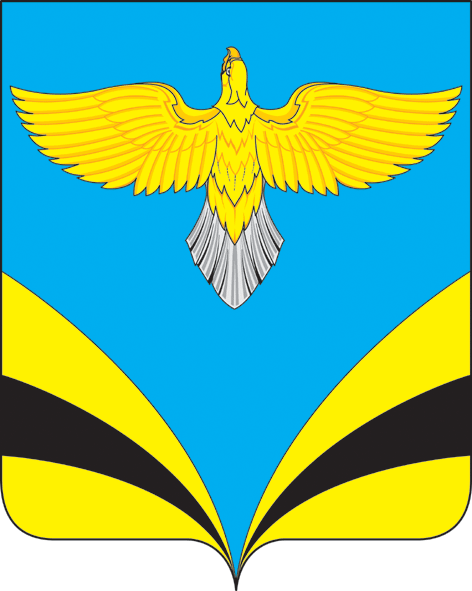 